Den Sportplatz beschreiben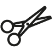 Name:Klasse:Datum:KV 2.2Beschreibe den Sportplatz.Auf dem Sportplatz gibt es ein Spielfeld.Um das Spielfeld führt eine Laufbahn herum.Auf dem Spielfeld stehen zwei große Bäume.Zwischen den Bäumen hängt ein Banner. Auf dem Spielfeld stehen zwei Tore.Auf dem Spielfeld gibt es eine Sprunggrube.Limonade, Schokolade, Chips und Bonbons sindungesunde Lebensmittel. Wasser, Bananen, Äpfel, Vollkornbrötchen mit Salat,Tomaten und Käse sind gesunde Lebensmittel.